RED WINE AND BALSAMIC SALAD DRESSING Ingredients:2 TBS Olive oil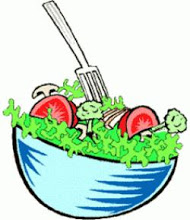 2 TBS Red wine vinegar2 TBS White or Regular Balsamic vinegar2 TBS Water½ TSP Red pepper flakes1/8 TSP Garlic powder or finely chopped garlic1/8 TSP Black pepper1/8 TSP Onion powder or finely chopped onionPinch of Salt (optional)Mix all ingredients togetherTip:  Use a Mason jar and shake ingredientsAll spices are optional and to tasteMakes 2 servings (each serving 1 gram of carbs)